一、议论文阅读（共8分）读书点亮心灵①读书是一场装点人生的心灵之旅。在寒冬季节，静坐在屋中一隅，捧读一本好书，往往能够震撼心灵，激起深沉的思考。英国哲学家培根在《谈读书》中提道：“读书足以怡情，足以博采，足以成才。”可见，读书不仅能获取知识，还可以提升人的精神境界，使人脱离低级趣味。饱读诗书更是浸润心灵、领悟人生真谛的捷径。②读书是心灵的旅行。在现实生活中，许多人热爱旅行，喜欢通过亲身经历去增长见识。读书人就像一个旅者，在不同的时间和空间内穿梭，感受不同时代文化和人物带来的灵魂冲击。③旅行者，游览名胜古迹，耳所能听到的，大多是导游的匆匆介绍；眼所能看到的，也只是标签的寥寥数语。如果之前不曾了解与之相关的知识，极易成为旅途中的仓促过客。不读书的旅行者，游走于无心、左顾右盼，但很难获得高明的见识和思辨的乐趣。④读书者，畅游的是古往今来大文豪们构筑的精神世界。如果你去的是“水光潋滟晴方好，山色空蒙雨亦奇”的西湖，吃到的是“待他自熟莫催他，火候足时他自美”的东坡肉，光顾的是“高堂会食罗千夫，撞钟击鼓喧朝晡”的灵隐寺，               。那么你所遇到的将是一个豪放不羁的苏轼，所经历的将是一个截然不同的杭州。⑤读书是心灵的装扮。人生本就是一场盛装舞会，常阅史书的人，宛如穿着稳重的唐装；久读诗歌的人，好比穿着典雅的西服；那些喜读小说的人，则似穿着华丽的时装。⑥华服还需搭配好妆容，深层次的阅读是心灵的装饰。作家林清玄将读书描述成“生命的化妆”，人生“再深一层的化妆是改变气质”。高明的化妆技巧是多读书、多思考，勤学思悟，人生的面容方能清新淡雅。⑦一个人博览群书，便有如曹雪芹为你挑衣，辛弃疾为你画眉，李清照为你上妆。世间再精湛的化妆手法也无法像读书那样打扮心灵、升华气质，令整个人脱胎换骨。⑧读书是心灵的对话。经典是智慧的结晶，是思想的瑰宝。德国诗人歌德说过：“读一本好书，就是和许多高尚的人谈话。”读书就是感受名人大家的心灵历程，从灵魂的碰撞中汲取营养，滋润自身的心灵。⑨精读一本好书，就是仔细聆听前人的劝勉。在得意时，书是诤友，让我们浮躁的心平静如水；在失意时，书是亲朋，让我们黯淡的生活重焕生机；在彷徨时，书是良师，让我们脚下的步伐更加坚定。⑩法国启蒙运动先驱孟德斯鸠说过：“喜欢读书，就等于把生活中寂寞的辰光换成巨大享受的时刻。”读书既是自身气质提升的过程，也是心灵上一种极大的享受。“腹有诗书气自华”，我们学生时代应该把握美好时光，翻开书卷，踏足进步的阶梯，去追寻人生的意义。                                                                               （节选自《解放军报》，有删减）1.下面对文章的理解正确的一项是（2分）        （    ）A.第①段引用哲学家培根的话语属于事实论证，阐释了读书对人的作用。B.第④段运用多句古诗，展示出了在读书的过程中所畅游的不同精神世界。C.本文论证观点为“读书点亮心灵”。与古语“读书百遍其义自见”意义相符。D.文章分别从读书是心灵的旅行和读书是心灵的装扮两个不同的角度论述读书点亮心灵。2.如果要在第④段的横线上加一句话，下面最恰当的一项是（2分）                                      （    ）A.清游的是“行招两社僧，共步青山月”的杭州山。B.感受的是“不识庐山真面目，只缘身在此山中”的庐山。C.描写的是“歌管楼台声细细，秋千院落夜沉沉”的春宵。D.凝望的是“暮云收尽溢清寒，银汉无声转玉盘”的中秋之月。3.文章最后一段有什么作用？请谈谈你的理解。（4分）二、议论文阅读（共8分）会努力是一种本事陈鲁民①我在大学任教，常有学生跟我探讨学习方法问题。有学生问：“我学习一向很努力，从不逃课，也不睡懒觉，花在读书上的时间并不比别人少，可为啥学习成绩总也上不去？”我就提醒他，可能学习方法有问题，你肯努力很可贵，还要学会怎么样去努力，不妨看看班上那些学霸是怎样学习的。②我认识不少作家，他们创作一直很勤奋，写了几十年，把人家喝咖啡的时间都用来写书了，可是一直没写出大名堂。冷眼旁观，究其原因，他们确实足够努力，却不会努力，譬如创作方向不对，写作方法保守，选题陈旧，不善于借鉴，不注意充电，只是闷头去写，结果费劲不小，收获太少，始终在三流作家的队伍里打转转。可见，努力固然是成功之基，但不会努力就好比在沙滩上盖大楼，任你怎样折腾也不会奏效的，这就是为什么世界上肯努力的人多如恒河之沙，成功的人却寥若晨星的原因。③人常说“天道酬勤”，“一分耕耘一分收获”，其实结果远非如此。有的人确实是耕耘与收获成正比，立竿见影，汗洒在地上就见果实；有的人则付出五分、七分耕耘才有一分收获，甚至颗粒无收。差在哪里了？差在不会努力上了。④不会努力的人，不注重方法，只知道使蛮劲，因而效率不高。譬如学习，悬梁刺股作为一种刻苦精神值得肯定，但作为方法则不敢恭维，都已经困倦到那种程度了，再学习还有效果吗？还不如好好休息，养精蓄锐，再去高效率地学习。反之，那些会学习的人，并不搞疲劳战术，该玩就玩，该睡就睡，因为方法得当，事半功倍，不显山不露水就成了别人遥不可及的学霸。⑤不会努力的人，不注意方向，往往是一条道走到黑，看着执着，其实南辕北辙，最后白忙一场；会努力的人，善于变通，不认死理，既埋头拉车，又抬头看路，决不在一棵树上吊死。一旦发现方向不对，会及时进行调整，以顺应形势，与时俱进，做高效的俊杰。                   。⑥不会努力的人，不善于总结，虽然不吝惜汗水和时间，兢兢业业，踏踏实实，却效率欠佳，读书就死读书、读死书，做事喜欢按部就班、默守成规，常在竞争中败北；会努力的人，爱动脑筋，勇于创新，不做无用功，尤喜总结经验，吸取教训，他们也可能会打败仗，但绝不会在一个地方摔倒两次。⑦不会努力的人，不集中精神，无论学习还是做事，心猿意马，注意力分散，小和尚念经——有口无心；会努力的人，干什么都全神贯注，尽心尽力，一丝不苟，十二分的认真，十二分的执着。丰子恺谈到老师弘一法师时说，他为什么能在音乐、绘画、书法、诗词、佛教那么多领域里都做到极致，原因无他，就是倾情投入，决不分心。⑧“少壮不努力，老大徒伤悲。”不论是努力学习还是努力工作，都是一种美德。但现实生活中肯努力的人很多，会努力的人很少，而成功女神只青睐那些会努力的人。因而，每个渴望事业有成的人，不仅要肯努力，还要会努力、善努力。必须懂得这个道理：肯努力是一种态度，会努力是一种本事，肯努力加上会努力，方可踏上成功坦途。1.下列对文章的理解不正确的一项是（2分）       （    )A.第①段通过举出“我”和学生探讨学习方法的事例，引出论题。B.第②段举出不少作家很努力却写不出大名堂的事例，这是对比论证。C.全文采用总-分-总的论证结构，第⑧段总结全文，并号召我们做一个会努力的人。D.本文的中心论点是：肯努力加上会努力，才能成功。2.如果要在第⑤段的横线上加上一句话，下面不恰当的一项是（2分）                                     （    )A.鲁迅先生留学日本，学习医术，本来是想救治国民孱弱的身体，但是后来发现唤醒思想更重要，于是弃医从文，努力写作，写出了很多振聋发聩的文章。B.“飞人”博尔特，曾学过唱歌、板球、跳远等，后来他发现这都不是自己的长项，再努力也难出佳绩，就改练短跑，经过努力，最终成了奥运冠军和世界纪录保持者。C.“其实地上本没有路，走的人多了，也便成了路。”鲁迅先生在小说《故乡》中表达了对如何选择人生方向的思考。D.“识时务者为俊杰”，前人的经验告诉我们，在某些特定的环境之下，我们要学会正确决定人生的方向。3.请为本文的中心论点补写一个分论点，并结合生活实际简单谈谈自己的感受或体会。（4分）三、议论文阅读（共8分）人贵立志①人贵立志。立志是事业的起点，也是事业成功的基石。古往今来，能成就大事业者莫不先怀雄心壮志，并且矢志不渝。宋代学者程颢曾说：“治天下者，必先立其志。”明代学者王阳明也说：“夫学，莫先于立志。”由此可见，立志对于一个人的事业发展来说，既是指引又是动力，起着十分关键的作用。②在我国历史上，为国家和民族作出过重要贡献的人，大多立有大志。比如，被林则徐誉为“绝世奇才”的左宗棠，很早就怀有“身无半亩，心忧天下”之志。尽管他三次赴京会考皆名落孙山，直到40岁还是一介布衣，但救世济民之心毫不动摇，潜心研究中外舆地军略，后来被人誉为“天才军事领袖”。在抵抗外国侵略方面，他先是抱病、带着棺材前赴西北指挥，在新疆战胜了英国支持的阿古柏军队后，又挫败了沙皇对中国西北的侵略阴谋，捍卫了中国的领土主权。后来，他在中法战争中坚决抵抗法国侵略，直到生命的最后一刻。③关于立志问题，毛泽东同志在1917年的《致黎锦熙信》中有过深刻论述：“今人所谓立志，如有志为军事家，有志为教育家，乃见前辈之行事及近人之施为，羡其成功，盲从以为己志，乃出于一种模仿性。真欲立志，不能如是容易，必先研究哲学、伦理学，以其所得真理，奉以为己身言动之准，立之为前途之鹄，再择其合于此鹄之事，尽力为之，以为达到之方，始谓之有志也。如此之志，方为真志，而非盲从之志。”这就是说，只有把立志建立在深明哲理的基础上，而不是简单盲从，才能使志向更加高远而切实。④毛泽东同志不但对如何立志提出了深刻见解，而且为我们如何实现高远志向做出了光辉榜样。他在求学时代，即立志救国救民，“身无半文，心忧天下。”为了救国救民，他在学习上废寝忘食，寻找救国救民真理，最后终于找到了马克思主义。为了救国救民，他还利用一切机会开展社会调查。在1917年暑假，他带着一把雨伞、一双草鞋，步行900多里，历时一个多月，走访了长沙、宁乡、安化、益阳、沅江五县农村，访贫问苦，倾听村民的呼声。同年寒假，又赴浏阳进行调查。1918年至1920年间，为组织留法勤工俭学，他利用去北京和上海之便，相继深入河北长辛店、山东泰山和曲阜等地进行社会考察。此外，他还先后多次去萍乡安源煤矿了解工人疾苦，向工人宣传马列主义。这些社会调查为他后来形成依靠工农、走农村包围城市的革命道路，无疑起到了重大作用。通过社会调查，他更加坚定了为民族独立、人民解放和国家富强、人民幸福而努力奋斗的意志。因此，在此后的革命征途中，不管遇到任何艰难险阻，毛泽东同志都矢志不渝，最终成为一代伟人。⑤在这个共筑中国梦的时代，我们要想为国家和民族的发展贡献自己的力量、实现自己的人生价值，首先必须确立高远的志向，为了自己的志向不懈奋斗。1.下面说法不正确的一项是（      ）(2分)A.选文中心论点是：立志对于一个人的事业发展来说，起着十分关键的作用。  B.第②段运用了举例论证、对比论证，具体突出地论证了“在我国历史上，为国家和民族作出过重要贡献的人，大多立有大志”的观点。    C.第③段论述了毛泽东同志对立志提出了深刻见解；第④段论述了毛泽东同志为我们如何实现高远志向树立了榜样．这两段与第④段首句一一对应，所以不能调换。D. 选文的内容是：一个人，只要能立下大志，就一定能为国家民族做出重要贡献。2. 请给第②段的内容再补充一个事实论据，下面选项最恰当的是(2分)                                      （   ）A.张海迪自幼患脊髓血管瘤，高位截瘫。她以坚强毅力，长期与疾病和困难斗争，发愤学习，自修完小学、中学基础课程，并学习英语、日语、德语等。B.著名画家达·芬奇，自幼爱好绘画，初学绘画时，老师要他从画蛋入手，他克服了初期练习的枯燥，专注于学习素描，经过长期的艺术实践，创造出许多不朽的名画。C. 张衡从小就爱想问题，对周围的事物总要寻根究底，弄个水落石出。从一个对着天空数星星的孩子，成长为历史上著名的科学家。D. 周恩来总理从少年时期就树立了“为中华之崛起而读书”的远大志向，抱定了救国救民的信念，以极大的热忱投入到伟大的革命事业当中，最终成为新中国的缔造者之一。3.第①段引用了古代学者程颢和王阳明的名言，有什么作用？(4分)四、议论文阅读（共8分）聪明的极致，是厚道①路边，有一位母亲正在“教育”孩子：“这些内部资料，花了爸爸妈妈很多钱，怎么可以直接送人？”孩子低着头，声音很轻地说：“乐乐是我最好的朋友，有什么东西不该和他分享吗？”“等到期末考试，他的成绩超过你，看爸爸怎么教训你？”“我错了。”孩子憋出的三个字，让我心中隐隐作痛。母亲不忘继续叮嘱：“现在是竞争社会，没必要过于厚道，做人还是精明一点好，这样才能在竞争中取胜，知道吗？”②这种精明，真能让我们在各种竞技场中无往不胜吗？或许《红楼梦》中那句“机关算尽太聪明，反误了卿卿性命”，道出诸如王熙凤等过于精明者的可悲结局。过分精明，可能会在一时收获颇丰，毕竟你是有备而来，会占得先机。然而随着时间推移，这种精明带来的收益会被稀释。反倒是那些一开始厚道的人，大有后来居上之势。③原因很简单，你可以精明，但天底下一定有比你更精明的人。④正如有记者问香港首富李嘉诚的儿子李泽楷，你的父亲究教会你怎样的赚钱秘诀？李泽楷坦诚地说父亲没告诉他赚钱的方法，只是教他一些做人处事的道理。记者不相信，继续追问是什么做人道理。李泽楷提到叮嘱他和别人合作时，假如你拿七分合理，八分也可以，那我们李家拿六分就可以了。⑤有时候看似很“傻”的厚道，却能带来别人与你合作的意愿，带来职场上、事业上的发展机遇。⑥特别在对待比自己弱小的人，厚道更显得难能可贵。⑦多年来，在当当网销售部办公室的醒目位置，摆放着一只破旧的沙发。客人们一进门就能看到这只沙发，与周围现代化的办公条件极不协调。某次董事会结束后，有位高管在老板李国庆耳边低语：公司每天接待的客户很多，这只沙发有碍观瞻，请您处理掉这只沙发。李国庆拒绝了。⑧年底的员工大会上，李国庆开诚布公地说出留下这只沙发的原因。他清楚地记得，销售部有一个大块头，体重有近300斤，腰围是普通人的两三倍。此君有午睡习惯，对这只沙发“情有独钟”。因为别的沙发尺寸太小，根本容不下他的身躯。为了让这位员工舒服地睡上十几分钟，李国庆宁愿舍弃公司的一点面子，一直要留着这只破沙发。⑨李国庆的一席话，让台下的全体员工响起热烈的掌声。尤其是那个偏爱破沙发的胖子，更是感动得热泪盈眶。此前，他还想通过猎头推荐跳槽到另一家公司，现在彻底打消了离职的念头。⑩面对不如自己的人，很多人难免会表现出傲气和颐指气使。能在这时保持厚道的处事方式，更是一种睿智和境界。对弱者傲气和羞辱，不会给你增添分毫，只会带来负面效应。因为你不知道，眼前的这个弱者，或许会在未来某个时刻变成强者。⑪罗贯中在《三国演义》第六十回提到：“宽以待人，柔能克刚，英雄莫敌。”⑫厚道是火，能温暖那颗被凄风冷雨伤过的心。厚道是水，缓缓流过，能带走喧嚣生活带来的尘埃。与人厚道，就是于己方便。正所谓：“聪明的极致，就是厚道。”1.下列对文章的理解不正确的一项是（2分）      （    ）A.第①段以“路边母亲教孩子要精明”的事例开头，吸引读者兴趣，引出话题。B.第②段主要运用了道理论证的方法，论证了“过分精明并不是聪明”。C.第⑫段总结收束全文，点出了“厚道是火，能温暖那颗被凄风冷雨伤过的心”的中心论点。D.文中李国庆的事例有力地论证了“对待比自己弱小的人，厚道更可贵”的分论点。2.下列不适合作为本文论据的一项是（2分）     （    ）A.鲍叔牙与管仲一起做生意，管仲出钱少，利润却拿得多。鲍叔牙从不计较，还说管仲家里穷，体恤管仲的难处。B.有一次李嘉诚伸手从口袋掏手帕时，一个港币铜板掉到了水沟里，当他试图去拣回铜板时，饭店的服务员快速拣回铜板，擦拭干净后，交还给他。李嘉诚收回铜板，打开皮夹，拿出一百元港币，谢谢服务员的帮助。C.有一次，一名士兵帮北宋名臣韩琦执灯，不留神烧了他的鬓发，底下的人要把这个士兵换下去惩罚，韩琦却说：“不用换人，他已经知道怎么不烧到人了。”D.晋人孙康，酷爱读书，家贫买不起灯油，就在白皑皑的雪的映照下苦读，终成一位有名的学者。3.第⑥段在全文有何作用？全文是通过哪几个层次来论证中心论点的？（4分）五、议论文阅读（共8分）常掏灵魂旮旯①旮旯，通常指屋子里或院子里的角落，或指一切角落。犄角旮旯，就是指边边角角，不起眼的地方。因为其偏僻、逼仄、隐蔽，容易藏污纳垢，也容易被人忽视。②人的心灵也有旮旯，一些病毒，常在旮旯里滋生；一些危险，常因旮旯中的隐患爆发。大家要懂得小事小节中有方向、有形象、有人格的道理，从小事小节上加强约束、规范自己，常掸心灵灰尘，常清思想垃圾，常掏灵魂旮旯。③“堤溃蚁孔，气泄针芒。”旮旯里的小事小节不可轻视，                  。莫存侥幸，不要以为旮旯里的污垢看不到、没感觉就不想掏，岂不知“小河沟里也翻船”，“点墨”染“白袍”，悔之晚矣。莫图安逸，不要怕劳心费力不愿掏，以“顾不上”为借口不动手，须知问题积少成多、小恙成大病，治则难矣。莫抱幻想，心底处存有“小九九”，有缝隙就想钻一钻，有油水就想捞一把，以为神不知鬼不觉，其实，思想旮旯里的“溃疡”若继续溃烂就会啃噬灵魂、侵蚀精神家园。“不虑于微，始贻于大；不防于小，终亏大德。”我们决不能做“不慎”“不识”的蠢人懒汉。④常掏灵魂旮旯，“掏”字用得传神，更见功夫。要下够检视功夫，经常给灵魂做个“体检”，全面扫描，反复多照量几次，找到病灶。对事业的兴奋点，要查出是公心使然还是功利心作祟；对思想的迟钝点，要查出是相持不下的胶着还是满不在乎的懒惰；对情绪的低落点，要查出是暂时受挫待奋起还是消极负面占上风……旮旯不好掏，犹如蜡烛挑芯，须下苦功夫、细功夫、实功夫才能达到“稳、准、狠”的效果。犹如外科大夫做手术，对于粘连灵魂的要彻底切割，附着灵魂的要完全剥离。简而言之，掏灵魂旮旯要掏出清洁、清爽、清新。⑤常掏灵魂旮旯，是在私底下、无人时、细微处的慎独慎微，是思想上、灵魂上的时刻反思，是不断进行自我革命的与时俱进。要“先下手为强”，“恶不可积，过不可长”，对旮旯之垢，应在其萌芽之初就将其根除。要“防患于未然”，心中有戒，常拂灰尘，常涤心灵。⑥小事小节是一面镜子，小事小节中有原则、有人格。旮旯虽小，常掏见精神；虽偏僻，常掏见忠诚；虽麻烦，常掏见坚韧。以自身硬赢得工作强，就会有所作为、大有作为。（选自《解放军报》，有删改）1.下面对文章的理解不正确的一项是（2分）      （    ）A.第①段解释了旮旯的存在，是人们容易忽视清理的地方，第②段描写了难以清理的灵魂旮旯。B.第④段体现了灵魂旮旯并不好掏，只有下苦功夫、细功夫、实功夫才能达到“稳、准、狠”的效果。C.第⑤段引用“先下手为强”，“恶不可积，过不可长”“防患于未然”名言，增强论证的说服力和权威性。D.第⑥段运用“小事小节”“一面镜子”等道理论证说理。使论点更加鲜明生动，浅显易懂。2.如果要在第③段的横线上加一句话，下面最不恰当的一项是（2分）                                      （    ）A.千里之堤，溃于蚁穴。B.宝剑锋自磨砺出，梅花香自苦寒来。C.劝君莫惜金缕衣，劝君惜取少年时。D.人无忠信，不可立于世。3.怎样理解结尾段在文章中的作用？（4分）六、议论文阅读（共8分）执行力，才是拉开人与人差距的关键①三毛曾说：“等待和犹豫是这个世界上最无情的杀手。”我总说要开始减肥，可是几个月过去了没有丝毫进展，减肥成了一句口头禅；发誓要早睡早起努力读书，可刷完手机不经意间已经凌晨两点；下定决心要攒钱，来实现自己微小的梦想，可每月花呗照样还款；总和别人谈及自己的理想，却从来没有实现的动力。以为这样的人是少数，却没想到大多数都是这样的人，你我以及身边的大多数人都是每天定目标，每天都停留在说的层面。这归根到底就是执行力弱的缘故，时间久了，距离自然拉开。②马克·吐温有一句话说的很有意思，他说：“你挣得了安适的睡眠，你就会睡得好；你挣得了很好的胃口，你吃饭就会吃得很香。无论怎样你得规规矩矩老老实实地挣一样东西，然后才能享受它。你决不能先享受，然后才来挣得。”这句话其实很好地诠释了执行力的重要性，在这个世界上我们想要的东西太多，但真正去做的却很少，在任何时候，我们都能找出冠冕堂皇的理由，而这个理由无非是为自己的懒惰寻找新的借口。③什么是真正的执行力？真正的执行力，不是冲动的决定，而是强有力的行动和长久的坚持。想得到某件东西就努力去做，在遇到挫折时依然不会退缩，努力的坚持下来，终究会取得想要的成功。没有执行力的人，注定一事无成，连开始都不敢的人又有什么资格得到命运的垂青呢？④《肖申克的救赎》这部电影就很好地诠释了执行力的问题，年轻的银行家安迪被冤枉杀了他的妻子和情人。是在监狱里默默等死还是重新获得自由，安迪面临着艰难的选择。他计划挖地道逃生，又通过帮监狱长而获得工具，然后他执行逃亡计划了。付诸行动其实很简答，长久的坚持却非常难，但凭借超强的执行力，安迪终于重获自由。很多时候，人和人都是一样的，都是两个肩膀扛着一个脑袋，但为何最后却千差万别？这应该就是执行力的原因。有些人想到了，但是不去做；有些人去做了，但是坚持不下来；有些人想到了，也去做了，也坚持下来，成功自然会到来。⑤有个人对画画很感兴趣，但他迟迟不敢开始，这一拖就是十几年，现在的他已经40多岁。他总是说：我很喜欢画画，但一直没有开始，现在学太晚了！事实上不管你是否愿意，时间依然会流逝。我们总觉得开始晚了，但这本质上真的是晚了吗？还不是不想行动，怕自己坚持不下来，这说到底就是执行力的问题。⑥在这个世界上，每个人都在不断成长，很多时候我们会自以为是地认为伟大的创意才是这个世界上最值钱的东西，我们同身边的每一个人高谈阔论，但从来没有执行的决心，也没有半点计划，时间久了，梦就就真的成为梦了。网上看到一句话深以为然：“idea是世界上最不值钱的东西，执行永远是最重要的。”决定人生高度的，从来不是你的高谈阔论，而是你说做就做的执行力，没有执行力一切都是零。成功的第一要诀，是努力地去执行。1.下面对文章的理解不正确的一项是（2分）       （    ）A.本文的中心论点是执行力是拉开人与人差距的关键。B.第②段马克·吐温的话诠释了只有高效的执行力才能以最少的时间精力获得更多，所以说执行力很重要。C.第④段通过肖申克获得自由的事例说明不去做、坚持不下来就无法成功。D.第⑤段从正反两方面论证了执行力是成功的关键。2.下列不能论证中心论点的论据是（2分）         （    ）A.春秋时，孙膑受命训练吴王宫中美人，击鼓为令，但美人们不听号令，队形大乱。孙膑杀了其中为首的吴王爱姬以正军威，当孙膑再次击鼓发令，美人们全都合乎规矩，队形整齐。B.从2004年开始到现在，唐家三少成为中国网络小说作家中第一个做到每日更新的人。仅在2005年一年，唐家三少就写了400多万字，他还创造过100个月不断更的世界吉尼斯纪录。C.星巴克在二十多年里一直致力于向顾客提供最优质的咖啡和服务，让全球各地的星巴克店成为人们除了工作场所和生活场所之外温馨舒适的“第三生活空间”。D.沃尔玛雄踞零售业榜首，在过去四十年中，沃尔玛在减少偷窃损失上比竞争者少了一个百分点，这样的成果和3%的净利相当，没有任何公司能成功地模仿沃尔玛。3.请简要分析第①段的论证方法及其作用。（4分）七、议论文阅读（共8分）人生的意义在于承担①大雁的意义是翱翔，江河的意义是奔流，可是人生的意义是什么？经常有人会怎样问我。而我每次的回答都不尽相同，每次的回答自己都不满意。②一般而言，儿童和少不太会问“人生的意义是什么”的话，他们倒是很相信人生总是有些意义的，专等他们长大了去体会。老人也不会问，问谁呢？中年人常问“人生的意义是什么”，因为他们是有压力的，压力常常使他们对人生的意义保持格外的清醒。在他们那儿，人生是一份责任。③是的，对大多数中年人来说，人生就是责任，对上一辈、对儿女、对家庭的责任，对单位、对职业的责任。人只有到了中年时，才恍然大悟，原来从小盼着长大好好地追求和体会一番的人生的意义，除了种种的责任和义务，留给纯粹属于自己的另外的人生的意义，实在是并不太多了。他们老了以后，甚至会继续以所尽之责任和义务尽得怎么样，来掂量自己的人生意义。④而在一些轻人眼中，人生的意义就是享受。在他们看来，世界是美好的，人生要享受眼前的美好。如果经历了点什么困难，他们更有理由了——人活在世上这么苦，不好好享受对不住自己。⑤这就大错特错的。我觉得，人生的意义至少由三部分构成：一部分是纯粹自我的感受，一部分是爱自己和被自己所爱的人的感受，还有一部分是社会和千千万万别人的感受。及时享受、自我愿望得到满足，这是“纯粹的自我感受”；承担起对家庭、对单位、对职业的责任，这是“爱自己和被自己所爱的人的感受”；对社会尽责、为多数人造福，这是“社会和千千万万别人的感受”。林肯的人生意义，体现在当时美国获得解放的黑奴们身上；爱迪生人生的意义，体现在享受电灯、电话等发明成功的全世界人身上；           。如果一个人只从纯粹自我的感受去追求所谓的人生意义，那么他到头来一定所得极少，最多也仅能得到三分之一罢了。⑥权力、财富、地位、高贵得无与伦比的生治方式，任何一种都不能单一地构成人生的意义。人生的一份沉甸甸的责任，其意义在于承担。勇于担当的人，即使卑微，也很高尚！这样的人，值得钦佩。1.下面对文章的理解不正确的一项是（2分）      （    ）A.文章开头通过“大雁的意义”“江河的意义”，引出“人生的意义”这一话题。B.作者认为，人生的意义由三部分构成，如果只考虑个人感受，那么人生意义是不完整的。C.文章第③④段用举例论证的方法，肯定大多数中年人的责任意识，批评一些年轻人的享乐精神。D.文章通过层层分析，得出了“人生的意义在于承担”的结论。2.如果要在第⑤段的横线上加一句话，下面不恰当的一项是（2分）                                        （    ）A.袁隆平的人生意义，体现在解决了饥饿、实现了温饱的全世界人身上。B.毛泽东等老一辈革命家的人生意义，体现在翻身得解放的全中国人民身上。C.邓稼先的人生意义，体现在拥有“两弹”、从此扬眉吐气的中华民族身上。D.海伦·凯勒的人生意义，体现在与黑暗抗争、获得“总统自由勋章”的人身上。3.如何理解结尾段“勇于担当的人，即使卑微，也很高尚”这句话？（4分）八、议论文阅读（共8分）稳中求胜　　①梁山智有吴用，道有公孙，武更是好汉如云。英雄如雨，却以宋江为首。蜀国谋赖孔明，勇让关张，却以刘备为王，东木西金，南水北火，却以戍土居中。何也？②宋公明为人沉稳，刘备做事敦厚，戍土谦稳厚实，终脱颖而出，施展风采，各得其所，故曰：为人沉稳，稳中求胜。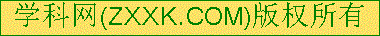 ③沉稳从志而来。一个人若没有远大的志向，只沉迷于现实的花花世界之中，自然无法拥有沉稳的性格。班超投笔从戎，志在报国，在对匈奴一战中从容不迫，沉稳冷静，终弘扬国威，不教胡马度阴山。林则徐斩钉截铁，志在禁烟，在与洋人交涉中不卑不亢，稳中含刚，终虎门销烟，让洋人胆战心寒。有远大的志向，眼光便放得远，心胸便沉稳下来，故曰：非有志者不能稳也。　　④沉稳从难而来。一个人若没有经历无数的挫折与磨难，身陷蜜水与襁褓之中，自然无法拥有沉稳的性格，一遇困境，便心浮气躁，岂能成所谓大事者哉。君不见文王拘而演《周易》，仲尼厄而作《春秋》，左丘失明厥有《国语》，孙子膑脚《兵法》修列。没有经历磨难，便无法形成沉稳的性格，也就无法取得辉煌的成就。始皇建秦以来，不居安思危，身陷声色犬马，终心浮气躁，毫无沉稳。一夫作难而七庙隳，身死人手，为天下笑。倘若秦王不念纷奢，经历磨难，以求沉稳，则可递三世以至万世而为君。⑤沉稳从无欲而来。无欲就是没有私欲，作大事者，不能因蝇头私利而毁坏全局，只有这样才能练就出沉稳的性格，赢得最终的胜利。         。有了私欲，心中自然无法沉稳下来，遇事则慌，处事则乱。霸王以一己私欲，赶走亚父，气走韩信，终被困垓下，遗憾千古，长使英雄泪满襟。霸王之败，后人哀之。后人哀之而不鉴之，则必使后人而复哀后人矣。⑥宋公明以沉稳之心赢得了好汉的拥护，刘备以沉稳之心赢得了半壁江山，而自然界的大山以沉稳的性格也在四季中变化出不同的色彩来。1.下面对文章的理解不正确的一项是（2分）     （    ）A.本文开篇由宋江、刘备的例子引出话题，并亮出中心观点“为人沉稳，稳中求胜”。B.第③④⑤段 “沉稳从志而来”“沉稳从难而来”“沉稳从无欲而来”三个分论点并非从一平面展开，而是层层深入。C.第④段主要运用了举例论证的方法，从正面列举了周文王、孔子、秦始皇等例子论证“沉稳从难而来”这个分论点。D.第⑥段呼应开头再次引出宋江、刘备的例子，并重申自己的观点，使全文结构显得更加紧凑。2.如果要在第⑥段的横线上加上一句话，下面不恰当的一项是（2分）                                    （    ）A. 如来佛祖抛除私欲，性格沉稳，终修成正果，普渡众生。B. 孟子曰：“无欲者，可王矣。”C. 诸葛孔明淡泊明志，宁静致远，终运筹帷幄，功成名就。D. 袁世凯为了一己私欲出卖了戊戌变法，才有了光绪帝泣血瀛台，戊戌七君子北京菜市口的悲壮。3. 请简要分析第③段的论证思路。（4分）九、议论文阅读（共8分）包容①法国作家雨果曾感叹：“世上最宽广的是海洋，比海洋更宽广的是天空，比天空还要宽广的是人的胸怀。”中国也有一句俗话：“宰相肚里能撑船。”这两句话告诉了我们什么是包容。②包容超越了语言、民族的界限，成为了世界人民共同赞美和向往的美德。③    a    。英国谚语有云：“世上没有不长杂草的花园。”同样，世上也没有十全十美的人。人与人相处，总有些性格上的不和、思想上的冲突、名利上的争执、尊卑上的界限存在于彼此之间。即使互不相识的陌生人，也有可能在公交车上、地铁里因推挤碰撞产生矛盾。这时，如果我们能用包容之心面对，按宋代林逋所说“以恕己之心恕人”，那么，人与人之间将会减少许多无端的争执。所以，包容可以让人与人之间变得和谐、美好，可以让我们这个世界变得更加和平。④包容是人生成功的催化剂。一个人的成功离不开与他人的合作，而合作的前提却是包容。鲍叔牙了解人才的可贵，包容了管仲的一箭之仇；【甲】李世民牢记隋亡的教训，包容了魏征的犯颜直谏……所以，     b    。⑤包容是抚慰心灵的镇静剂。面对他人的过错，耿耿于怀、睚眦必报会带来沉重的心灵负累。【乙】由此可见，包容不仅是对他人的宽恕，更是送给自己的最好礼物。我们与其让仇恨制造痛苦，不如在别人的“投石拍砖”中拓展心灵的境界，保持“水波不兴”的平静，以包容之心去获取一份泰然。⑥然而，包容并不是无度的，它不等于纵容。当国家利益受到挑衅、民族尊严受到威胁；当科学事实被肆意曲解、社会良知逐渐泯灭……面对这样的大是大非，我们绝不能以假意的包容放任，而应该挺身而出，以决不妥协投降的态度坚持原则、战斗到底！⑦包容是每个人应具备的品质，它如一泓清泉净化心灵；如一缕阳光冲破云层。拥有包容，我们就有了更多的智慧、修养、境界和气量，让我们正视包容，拥抱包容吧！1．下列最适合作为本文的中心论点的一项是（2分）（     ）A．包容的作用。B．包容是世界人民共同赞美和向往的品德。C．包容是一泓净化心灵的清泉。D．包容能让我们拥有更多的智慧、修养、境界和气量。2．从下面四句话中选择最恰当的两句分别填入文中的【甲】【乙】两处，最恰当的一项是（2分）            （     ）①勾践忍受了十年卧薪尝胆的艰辛，灭吴后下令诛尽吴国宗室。②蔺相如懂得合作的重要，包容了廉颇的公然挑衅。③宋代博学多才的欧阳修虽位高权重但勤政为民。他对有真才实学的后起之秀极尽赞美，竭力推荐，使一大批当时还默默无闻的青年才俊脱颖而出，堪称伯乐。④三国时期，少年成名的周瑜风流倜傥、才干出众。但他却气量狭小，没有容人的胸怀。“既生瑜，何生亮”的怨愤断送了他锦绣的前程与宝贵的生命。A．①③        B．①②       C．③④       D．②④3．根据文意，在文中的两处空白处填上适当的句子。（4分）a.                                                                             b.                                                                             十、议论文阅读（共8分）千古第一是坚持①“穷且益坚，不坠青云之志”。在事业的征途上，不可能一帆风顺、万事如意，随时可能遇见各种困难，出现意想不到的事情，遭受许多干扰与矛盾，甚至经历失败与挫折。所以说，我们必须坚持，必须具有坚忍不拔之志。历史上许多英雄人物，他们与一般人有不同的特点，那就是不被一时的困难所吓倒，能够忍受常人难以忍受的痛苦折磨，不断总结经验教训，无所畏惧奋勇前进，百折不挠争取胜利。②迎着困难上，就要咬牙坚持。英国的达尔文说：“我之所以能在科学上成功，最重要的一点就是对科学的热爱，坚持长期探索。”大禹治水，劳身焦思，持之以恒，凭着对水利建设的热爱，凭着对老百姓负责的态度，在外十三年，三过家门而不入，建万代功勋。当时洪水泛滥，山顶、丘陵、田野、房屋被淹没，百姓溺死无数，庄稼受损严重，幸存者无衣无食，悲惨景象不绝如缕。大禹受命于危难之中，道路不畅，只有靠脚奔走，穿梭于崇山峻岭之中。以疏导之法，率众挖深田间山沟，聚细小之浊，流向河渠，而又至河流。又对九条河流疏通，修筑堤防，使之流向四海。就这样，大禹以坚忍不拔的意志，历经艰难险阻，治理水患得以成功，受到人民群众无限爱戴。他们之所以能够成就伟大的事业，源于对事业的热爱。③屡败气不馁，就要拼命坚持。周文王说：“天行健，君子以自强不息。”楚汉相争之时，刘邦与项羽之比，实力相差悬殊，刘邦屡次战败，束手无策，东奔西逃，狼狈不堪，几乎丢了性命。在逆境中刘邦之所以死里逃生，屡败而能战，始终在精神上立于不败之地，是因为刘邦有顽强的毅力，以至于处于极端困难与厄境之下，皆能顶得住，毫不动摇，拖得项羽筋疲力弱，汉军最后在垓下一战以破楚，逼使项羽自刎于乌江，刘邦赢得了决定性胜利。对此，苏东坡评价说：“观夫高祖之所胜，项籍之所以败者，在能忍与不忍之间而已。项籍唯不能忍，是以百战不胜，而轻用其锋。高祖忍之，养其余锋而待其敝。”④身残志不残，就要努力坚持。钱学森说：“不要失去信心，只要坚持不懈，就终会有成果的。”身体残疾的形成，有先天也有后天，不管什么原因，皆是人生之不幸。意志薄弱者，必然垂头丧气，甘受命运的摆布。而那些坚忍不拔、有着顽强拼搏精神者，身残志不残，意志更加坚定，始终持之以恒，最终完成一般人难以完成的事业。⑤                  。李斯说：“泰山不让土壤，故能成其大；河海不择细流，故能就其深。”战国时期，有一个魏国人叫范雎，本是魏国中大夫须贾门客，因被怀疑通齐卖魏，差点被相国魏齐鞭笞致死。魏齐还命人用席子把他卷起来，丢进了厕所，让喝醉的宾客轮番在他身上撒尿。后来范雎得以逃脱，受到秦王赏识，改变了战国时代的政治格局。范雎受辱后没有破罐子破摔，而是选择坚持，从死里逃生，以其不屈不挠的顽强坚持，最终成功地实现了自己的夙愿与抱负，帮助秦国完成了统一大业。⑥千古第一是坚持，人生何处不坚持，人生时时要坚持。坚持是一首歌，是人生永恒的主题。不管是否时过境迁，是否路远途近，只要是认定了的事，就要坚持走下去，直至成功的彼岸。1.下列对文章的理解不正确的一项是（2分）      （     ）A.本文思路清晰，结构严谨，作者开篇便用名言引出全文中心论点，引起读者的阅读兴趣。B.文章第②段首先提出“迎着困难上，就要咬牙坚持”的观点，再运用了引用论证、举例论证分析论述，最后得出结论。C.文章第③段主要运用了举例论证，通过列举楚汉相争之中刘邦获胜的例子，论证了“屡败气不馁，就要拼命坚持”的观点。D.“忍辱以负重，就要顽强坚持”，可以作为第⑤段横线上补写的句子。2.下面给出的四个论据，不能证明第④段观点的一项是（2分）                                         （     ）A.史铁生风华正茂却双腿残疾，但他一直致力于写作，虽然他体验到的是生命的苦难，但表达的是存在的明朗与欢乐，他用残缺的身体，说出了最为健全而丰满的理想。B.春秋末期左丘明，任鲁国大夫，双目失明后，历时30余年，一部纵贯200余年、18万余字的《春秋左氏传》定稿，为历代史学家和文人所推崇。C.颜回“一箪食，一瓢饮，在陋巷，人不堪其忧，回也不改其乐”，颜回的快乐，是一种拥有尊严的快乐。D.8岁突发疾病，只能依靠轮椅行走的史怡杰，在逆境与苦难中自强不息，坚持奋斗，终于涅槃，荣获五所世界名校的青睐。3.如何理解文章结尾段的“坚持是一首歌，是人生永恒的主题”这句话？（4分）十一、议论文阅读（8分）有趣的人不苟且①生活中，要是听说某某是个有趣的人，让人不免心驰神往，想要结识一番。说一个人有趣，是很高的评价。正所谓，好看的皮囊千篇一律，有趣的灵魂万里挑一。②那么，何为有趣？在文人墨客笔下，人有人趣，物有物趣，自然景物有天趣。趣者，存乎一心，大凡让人心生快意、心旷神怡的，都莫不有趣。③有趣的人，对生活抱有大爱。有时，即便身处逆境，他们也能过得兴致盎然；即便眼前满是苟且，他们也总能找到诗和远方。苏轼就是个十足有趣的人。被贬官后，他没有愁肠百结，而是发现了生活的真和趣。在黄州，他把“价钱如泥土”“贵者不肯吃，贫者不解煮”的猪肉，做成了色、香、味俱全的“东坡肉”，并撰文《猪肉颂》，讲述烧制心得。除了“东坡肉”，还有“东坡肘子”“东坡鱼”“东坡饼”，都轰动一时，流传甚广。④有趣的人，有着强烈的好奇心。因为万般好奇，凡事都想探个究竟、弄个明白，自然就能找到常人一般难以发现的趣和乐。清人沈复在《浮生六记》中写道：“余忆童稚时，能张目对日，明察秋毫。见藐小微物，必细察其纹理，故时有物外之趣。”他笔下的文字也是妙趣横生，比如：“一日，见二虫斗草间，观之正浓，忽有庞然大物拔山倒树而来，盖一癞虾蟆也，舌一吐而二虫尽为所吞……神定，捉虾蟆，鞭数十，驱之别院。”如此趣味盎然的文字，若非有趣之人，肯定抓耳挠腮、冥思苦想也写不出来。⑤有趣的人，深藏大智慧。              。能将平淡的日子过得妙趣横生，定然离不开对生活的敏锐洞察，对人情世故的深刻洞悉，对知识阅历的深厚积淀。鲁迅先生是百年来中国第一好玩的人。在那个风雨如晦的年代，鲁迅嬉笑怒骂，皆成文章，针砭时弊，入木三分。而鲁迅本人，却幽默、有趣得很。一次，友人给鲁迅捎来一些柿霜糖，“吃起来又凉又细腻”。听说有药用效果，他本想留着以后吃。谁料，“夜间，又将藏着的柿霜糖吃了一大半，因为我忽而又以为嘴角上生疮的时候究竟不很多，还不如现在趁新鲜吃一点。不料一吃，又吃了一大半。”读到此处，让人忍俊不禁，掩卷而笑。⑥梁启超说：“我是个主张趣味主义的人。我以为凡人必须常常生活于趣味之中，生活才有价值；若哭丧着脸挨过几十年，那么，生活便成沙漠，要他何用。”所以，不如行动起来，从明天起，做一个有趣的。1.下列对文章的理解不正确的一项是（2分）      （    ）A.本文的中心论点就是标题内容，即有趣的人不苟且。B.对于什么是“有趣”，作者提出有趣即大凡让人心生快意、心旷神怡的事物，所以生活中其实不乏趣味。C.第④段为了有力论证有趣的人有着强烈的好奇心这一观点，只用了道理论证的方法，通过引用原话原文，增强可信力。D.第⑤段为证明生活中的鲁迅是个幽默、 有趣的人，用他吃霜柿饼这一趣事作事实论据。2.如果要在文章第⑤段的横线上加上一段话，下面不恰当的一项是（2分）                                （    ）A.采菊东篱下的陶潜，“结庐在人境”，依然能做到“而无车马喧”，就是因为看透了黑暗官场，才有了那一份闲适自得的情趣。B.刘禹锡被贬受排挤，身处陋室却怡然自守，不失情兴。凭着自己的文学艺术积淀，在“苔痕上阶绿，草色入帘青”的清新景致中，依旧“可以调素琴，阅金经”。C.汪曾祺说：“人世间有许多事，想一想，觉得有意思。”所以浮躁是趣味的天敌，只有真正沉静下心来，才能体味到平凡生活中的乐趣。D.孟浩然在诗中曾道：“帆得樵风送，春逢谷雨晴。将探夏禹穴，稍背越王城。”可见谷雨这天还可出行游玩。古人总是能顺着节气找到与之相配又怡然有所得的生活乐趣。3.请将本文的论证思路补充完整。（4分）       A       ，接着从有趣的人对生活抱有大爱、有强烈的好奇心、深藏大智慧三个方面论证了中心论点，最后       B       。十二、议论文阅读（8分）以奋斗精神铸就青春底色①跨越时空，超越个人，在不同时代的青春中引来共鸣的，正是“奋斗”二字。奋斗就将成为实现梦想的阶梯、走向未来的桥梁。②在全国教育大会上，习近平总书记强调：“要在培养奋斗精神上下功夫，教育引导学生树立高远志向，历练敢于担当、不懈奋斗的精神，具有勇于奋斗的精神状态、乐观向上的人生态度，做到刚健有为自强不息。”让奋斗成为青春的底色，在成长中注入拼搏的精气神，坚定其脚步、强健其精神，这是教育立德树人的重要环节，也是培养社会主义建设者和接班人的题中应有之义。③年轻人成长过程中，志存高远是进步的根本动力。心里有远方，才能一路风雨兼程。“立鸿志做奋斗者。”不管是伏案苦读的大学生，还是扎根基层的青年村官，抑或是流水线上的产业工人，把人生志向转化为奋斗动力，就能在成长中听到拔节的声音、看到雨后的彩虹，收获自己的人生精彩。有小梦想，更要有大志向。身处“两个一百年”奋斗目标的历史交汇期，身处中国日益走近世界舞台中央的大时代，把人生梦想汇入时代洪流，让蓬勃青春与家国情怀共振，在复兴征程中找到建功立业的台。前景光明，征途豪迈，不奋斗，何以谈青春，何以谈梦想？④新时代的奋斗者，需要拥有坚强的意志。                 。无数这样的年轻人，以奋斗成就出彩人生，“吃苦”“拼搏”都是必不可少的关键词。“青年时代，选择吃苦也就选择了收获，选择奉献也就选择了高尚。”只要有那么一股子中流击水的劲头，有那么一股子以梦为马的激情，奋斗就将成为实现梦想的阶梯、走向未来的桥梁。⑤客观来说，现在的青少年绝大多数在不愁吃穿的环境中长大，作为新时代的奋斗者，培养他们吃苦耐劳精神，教育者需要比过去花上更多心思。现实中，一些人不相信奋斗，觉得“靠奋斗不如靠背景”；一些人消极颓废，遇到挫折就容易放弃；还有一些人没有长远自标，得过且过……凡此种种，虽是少数现象，但也需要引起重视。泥泞的道路才会留下脚印；陡峭的山峰才有无限风景；吃得苦中苦，方为人上人。要引导青少年克服生活中的“不客易”，挑战工作上的“不可能”，以奋斗让人生出彩、以奋斗让青春闪光⑥应该说，没有哪一代人的青春是容易的。生活的压力、工作的焦虑、成功的渴望，让当代青年同样有着“成长的烦恼”，这都可以理解。年轻人要更好地理解奋斗，肩负时代使命任，无论任何时候奋斗精神都不能丢。年轻人要更好地践行奋斗，以行求知、以知促行，真正做到知行合一。惟其如此，才能更好地去拼搏、去奋斗、去奉献，去创造美好的人生、去实现伟大的梦想。民族的复兴，文明的传承是年轻人不可推卸的责任，为了这个责任，年轻人必须要努力，必须要奋斗。⑦1939年，毛泽东在延安庆贺模范青年大会上说：“什么是模范青年？就是要有永久奋斗这一条。奋斗到什么程度呢？要奋斗到五年，十年，四十年，五十年，甚至到六十年，七十年，总之一句话，要奋斗到死，没有死就还没有达到永久奋斗的目标。”复兴之路上一代又一代青年在成长，时代也正是在这样的过程中不断进步。塑造青少年不畏艰难、敢于拼搏的奋斗精神，培养德智体美劳全面发展的社会主义建设者和接班人，中华民族伟大复兴一定能在一代代青年的接力奋斗中变为现实。1.下面对于文章内容理解不正确的一项是（2分）  （    ）A.本文的中心论点是：年轻人要努力奋斗。B.文章第①段引出了本文的中心论点。C.文章第③段运用道理论证的方法，证明了年轻人成长过程中，志存高远是进步的根本动力的分论点。D.文章第⑦段引用毛泽东的话，呼呼年轻人要永久奋斗。2.如果要在第④段的空缺处加上合适的论据，不恰当的一项是（2分）                                      （    ）A中山大学博土生韦慧晓投身军旅，凭借坚强的意志，成长为我国海军首位女副舰长，书写无悔青春。B.常州技师学院学生宋彪顶着40度的高温在车间日复一日苦练，斩获世界技能大赛最高奖。C.杨绛说过：如要锻炼一个能做大事的人，必定要叫他吃苦受累，百不称心，才能养成坚忍的性格。D.舒勒说过：只要坚持积极的理想，就能产生奋斗的勇气。3.新时代，我们如何才能成为合格的社会主义接班人？（4分）十三、议论文阅读（共8分） 苦是人生的补药①上世纪初，青年毛泽东在刻苦读书的岁月中，一直坚持“自讨苦吃”：烈日炎炎的盛夏，别人待在寝室摇扇避暑，他却赤背顶着骄阳暴晒；北风呼啸的寒冬，别人躲在屋里取暖，他却穿着薄衫于山谷中作“冷风浴”；雷鸣电闪的雨中，别人撑伞避淋，他却光着上身傲然进行“雨淋浴”。后来，毛泽东在谈及青年时代的吃苦经历时，常常提起“艰难困苦，玉汝于成”的古训。可以说，正是持之以恒地在苦境中练体魄、砺胆气，才铸就了一代伟人超凡的革命意志和坚定信念。 ②有哲人说，苦是奋进人生的一种补药，吃苦能补精神、补信念、补品格、补才能，使人生由苦至甜，走向理想的彼岸。 ③志从苦中砺。“精金美玉的人品，定从烈火中煅来；掀天揭地的事功，须向薄冰上履过。”古往今来，大凡抱负高远者，必先立志献身；献身信仰历程，必是“苦其心志，劳其筋骨，饿其体肤，空乏其身”的艰辛磨砺。正是这样的人生淬炼，才使思想跃然升华、信念愈加坚定、毅力不断坚强、人格日臻完善，从而实现远大的人生抱负。朱德、贺龙等无数老一辈革命家，立志献身信仰，或舍弃高官厚禄，或告别富裕生活，矢志投身艰苦卓绝的革命斗争，皆经历了一个浴火重生的过程。正所谓，吃苦励志，苦生芳华。 ④才从苦中长。立学，是奋进人生的一门必修课。立学成才，尤须呕心沥血、渐入佳境的修炼与升华。正如著名学者王国维所阐述的三重境界：始而“独上高楼，望尽天涯路”，继而“衣带渐宽终不悔，为伊消得人憔悴”，终而“蓦然回首，那人却在，灯火阑珊处”。有道是“书山有路勤为径，学海无涯苦作舟”，成才不惧苦，就能苦出才学，苦出功底，苦出硕果。 ⑤功从苦中建。没有汗水，难有收获；安于享受，难以建功。坚苦是拓荒者的底色，坚忍乃创业者的特质。哲人言，一切希望和理想，都要靠咬牙挺着，一直挺来成功的曙光。科学家发明创造的背后，是坚忍不拔的艰难攻关；体育健将摘金夺银的背后，是千锤百炼的艰辛付出；名师名角一鸣惊人的背后，是厚积薄发的艰苦练功。遵义草王坝村老支书黄大发，坚忍36年苦战，才凿通绕三重大山、过三道绝壁、穿三道险崖的水渠，彻底改变了山民世代缺水的命运。科学家南仁东，带着300多幅卫星遥感图，艰辛勘探了1000多处重峦洼地，终于找到安装“天眼”的最佳位置。无数建功立业者的经历表明：“看似寻常最奇崛，成如容易却艰辛”。 ⑥然而，在当今社会，总有一些既想舒心获得，又不愿苦心付出的“自在”者。有的只想吃香喝辣而不想吃苦受累，让梦想成了梦幻；有的想出彩而不想出力，让愿景成了泡影；有的想升迁而不想作为，让机遇成了“危机”。殊不知，天下没有坐享其成的好事。实现梦想的道路是艰难曲折的，但只要有吃苦开拓精神，必如习近平总书记所言：“山再高，往上攀，总能登顶；路再长，走下去，定能到达”。 1．下列对本文的中心论点概括最恰当的项是（2分） （    ） A. 苦是人生的补药。 B. 吃苦能补精神、补信念、补品格、补才能，使人生由苦至甜，走向理想的彼岸。 C. 志从苦中砺，坚苦是拓荒者的底色，坚忍乃创业者的特质。 D. 成才不惧苦，就能苦出才学，苦出功底，苦出硕果。 2．下面对相关论据的说法，不恰当的一项是（2分） （    ） A. 习近平总书记的“山再高，往上攀，总能登顶；路再长，走下去，定能到达”这句话可以用来论证“实现梦想的道路是艰难曲折的，但只要有吃苦开拓精神，就能实现梦想”。B. 王国维所阐述的读书三重境界可以用来论证“立学成才，尤须呕心沥血、渐人佳境的修炼与升华”，同样可以论证第⑤段“功从苦中建”的分论点。 C. 黄大发坚忍36年苦战，彻底改变了山民世代缺水的事例可以用来论证“功从苦中建”的分论点。 D. “必先苦其心志，劳其筋骨，俄其体肤，空乏其身”的名言能够论证“志从苦中砺”的分论点。 3. 文章第①段运用了哪种论证方法？有什么作用？（4分） 十四、议论文阅读（共8分）珍惜弱点①人皆有弱点，但弱点不同于缺点。缺点是行为道德上的不足之处，然而弱点大都是心理性格上的不如人处，若说缺点可以改正，可以克服，那么弱点不仅与生俱来，还要伴人一生。②事物本身都有正反两个方面。据说海南岛的柏油路面很抗热，零上40摄氏度以上也不熔化；哈尔滨的柏油路面能抗寒，零下30摄氏度不会裂开。反过来说，海南岛的柏油路最不抗寒；哈尔滨的柏油路最禁不得热。这个事例说明什么呢？事物某方面愈强，它的反方向愈弱。③同样，事物的某方面愈弱，它的反方面愈强。可以这么说，弱点也是强点，所以弱点也需珍惜。任何一个物种身上都存在弱点，但这并不影响“物竞天择，适者生存”的大规律。善用“弱点”者不仅不弱，反而会成为强中强。           。④世界万物无绝对的强点和弱点。弱点于人不是什么赘疣，生出来便是人的累赘。因为弱点在任何一个物种中，犹如物体与影子的关系，根本谁也离不开谁。性格急躁失之鲁莽但决断性强，慢性子的人稳重有余但反应迟缓。世界上没有谁会有一个绝对的优势，也没有谁一点儿优势也没有，基于这一点我们任何人不须自卑，更不用自暴自弃。⑤“金无足赤，人无完人”，正视自己的弱点，进而利用自己的弱点，学业上事业上都能进取。譬如大画家黄宾虹，晚年双目几近失明，然而他凭借感觉绘画，反而开创另一境界，成一大家。⑥珍惜弱点是人生的不气馁，是完善人格的进取，是在弱音上奏出强音的大手笔。利用自己的弱点是弥补，是反弹，可弱点一旦被他人利用便不是吉兆了。像吕布好色的弱点被人掌握，一个美女貂蝉便让他如木偶般任人摆布，最后英雄身首异地。珍惜自己的弱点，别让他人利用弱点，在某种程度上是生存的保护色，是缺憾之中的聪明。1.下列对文章的理解不正确的一项是（2分）        （    ）A.文章认为，缺点与弱点有两点不同，一是缺点是行为道德上的不足之处，弱点大都是心理性格上的不如人处；二是缺点可以改正，可以克服，弱点与生俱来，还要伴人一生。B.第④段通过对比论证、举例论证，论证了“世界万物无绝对的强点和弱点”的观点。C.第⑤段主要运用了举例论证、引用论证的方法，论证了“人应当正视自己的弱点”的观点。D.第⑥段中“利用自己的弱点是弥补，是反弹”这句话是指利用自己的弱点能填补自身的不足，甚至能扭转弱势状态，奏出强音。2.如果要在第③段横线上加上一句话，下列不恰当的一项是（2分）                                     （    ）A.街亭失守，诸葛亮被迫摆空城计，司马懿之所以不敢贸然进城，是诸葛亮凭借一生用兵谨慎的“弱点”赢得了这步险棋。B.张飞与巴郡太守严颜交锋，不分胜负。张飞平日嗜酒人尽皆知，这次情急生智，佯装醉酒骗严颜来劫营，严颜丝毫不疑，结果中了张飞的计谋。C.因为老鼠相貌卑琐，鬼鬼祟祟的“弱点”，人不仅不驯化它，还要打杀之而后快。兵法上说“至于死地而后生”，这老鼠在千百年的厄运中反而存活，鼠的家族绝对数量超过人的数量。D.所以“尺有所短，寸有所长”，我们每个人都要看到自己身上的弱点。3.如何理解结尾段“弱点在某种程度上是生存的保护色，是缺憾之中的聪明”这句话？（4分）十五、议论文阅读（共8分）学会欣赏①对于地球而言，没有阳光，就没有了光明，没有了色彩，没有了生命。②对于人来说，没有相互欣赏，就没有了合作，没有了鼓励，没有了进步。③欣赏，是进入心灵的阳光，是融化坚冰的暖流，是沟通人与人关系的桥梁，也是做人的必修课。④学习欣赏，必须打开心灵的窗户。想要每一天的生活、工作和情感，都在幸福、快乐、愉悦中度过，就必须让欣赏的阳光进入心灵，善待生活、工作和情感……⑤漫漫人生，我们无法预测生活中的每一个节点；朝夕劳作，我们不能避免工作中的每一处失误；多彩世界，我们难以绕开情感中的每一场波澜……学会欣赏，就不会以小人之心度君子之腹；理解欣赏，就不会以己之言堵他人之口；懂得欣赏，就不会要求“玫瑰花散发出和紫罗兰一样的芳香”。⑥真诚的欣赏，既能让别人感觉自身价值，也能让自己从中受益。a 学会欣赏，眼中就会少一点对人生的哀怨；b 理解欣赏，就会对平凡的工作多一分热爱；c 懂得欣赏，就能化解不必要的猜疑和纠纷。开启了欣赏的智慧，就能给平凡的生活增添亮色；拥有了欣赏的情怀，就能使枯燥的工作焕发生机；掌握了欣 赏的艺术，就能让往日的情感保持温度。⑦学会欣赏，就能从失望中看到希望，既能随遇而安不失本色，又能顺势而为因势利导。理解欣赏，就能从消极中走向积极，既能同心同德起家于白手，又能上下同心创造伟业。懂得欣赏，就能从困境中转入佳境，既能历尽劫波情意在，又能赠人玫瑰手留余香。学会欣赏，认真倾听就会成为一种习惯；理解欣赏，及时赞许就会真正发自心田；懂得欣赏，尊重竞争对手就会有更好的体现。学会欣赏，即使高手如林，也不会妄自菲薄；理解欣赏，即使先天不足，也会努力向上；懂得欣赏，即使身陷困境，也会充满希望。⑧每一个成功的人背后，都有欣赏自己、发现自己的“贵人”。	           。他人的鼓励、支持和欣赏，激发了个人潜能，最终成就英才。相反，没有人去欣赏、发现，即使是千里马， 也可能郁郁而终、没有作为。我们每一个人，都离不开他人的鼓励，同样，我们也应该怀着爱心，去欣赏和鼓励他人。⑨学会欣赏是做人的一种至高境界，欣赏与被欣赏同样是快乐的，成功的。欣赏，让您在生活中成长为仁者；欣赏，让您在工作中成长为智者；欣赏，让您在情感中成长为爱者。以仁者智者爱者的情怀，去欣赏生活工作情感中的每一天，就会有更多的发现，收获更多的快乐。1.下列对本文的中心论点概括最恰当、最完整的一项是（2 分）（    ）A.欣赏，是沟通人与人关系的桥梁，也是做人的必修课。B.学会欣赏，就能从失望中看到希望。C.学会欣赏是做人的至高境界，会有更多的发现和快乐。D.欣赏，是一种胸怀，一种雅量。2.下面是对本文的有关分析，正确的一项是（2 分）（    ）A.第①段用阳光对地球的重要性，来突出相互欣赏对人类的重要性，从而引出中心论点。B.第⑤段画线句子的意思是：每个事物都有它自身特有的特征，只有懂得欣赏，才能发现紫罗兰特有的美。C.第⑥段 a、b、c 三句的可以调换顺序，因为这三句是并列关系，如果调换不会产生影响。D.第⑧段主要采用了举例论证和对比论证方法，论证了每一个成功的人背后，都有欣赏自己、发现自己的“贵人”这一分论点。3.请从下面两个论据中选择最合适的一个填入第⑧段的划线处，并说明选择的理由。（4分）①蔺相如智勇兼备，能谦恭容让廉颇的过错，并与廉颇结拜成为刎颈之交。他以大局为重，与廉颇两人共同齐心报效国家，为国家做出了杰出贡献。②鲍叔牙很认可管仲的才华，他竭力向齐桓公推荐管仲，就连齐桓公对自己的重用都心甘情愿让给管仲，助管仲成就大业。一、1.（2分）B  【解析】A项第①段引用哲学家培根的话属于引用论证；B项第④段列举了三句古诗阐释了不同的精神境界；C项“读书百遍其义自见”是指书读多了，自然就会明白其中的意思，与文章观点不符；D项文章分别从读书是心灵的旅行；读书是心灵的装扮；读书是心灵的对话三个不同的角度论述读书点亮心灵。综上所述，故选B项。2.（2分）A  【解析】品读第④段，根据最后一句“苏轼”“杭州”可知，这些诗句描写都是苏轼在杭州期间所创作或经历的情景，选项中只有A项杭州山是在杭州，其余描述有误。3.（4分）结构上总结全文，深化中心论点。内容上提出希望：我们学生时代应该珍惜读书的时光，打开书卷，不要虚度人生光阴，应该积极寻找人生的意义。二、1.（2分）B  【解析】第②段举出不少作家很努力却写不出大名堂的事例，属于举例论证，不是对比论证。（2分）C  【解析】第⑤段讲的是我们要学会努力，要学会辨识努力的方向，一旦发现方向不对，要及时进行调整，以顺应形势，与时俱进。C项鲁迅这句话的意思是“只要有人去追求，有更多的人去追求，就有希望，哪怕前方没有道路，我们也能开创出一条道路”，与第⑤段的论点不符。3.（4分）不会努力的人，不注重规划。感受：我的同桌小明是一个非常善于规划的人，他给自己制定了周目标、月目标和年目标，一点一点去向着目标靠近，他的成绩一次比一次好，他说他是找到了正确的学习方法，学会了努力的方向。三、1.（2分）D   【解析】原文是“首先必须确立高远的志向”，然后还要“不懈奋斗”，才能作出贡献。D项说法太过绝对，与原文不符。2.（2分）D   【解析】第②段的论点是“在我国历史上，为国家和民族作出过重要贡献的人，大多立有大志”，A项讲的是“毅力”，B项讲的是“爱好”，C项讲的是“爱思考”，只有D项讲的是“志向”，与第②段的论点相符。3.（4分）①激发读者阅读兴趣，引起读者的高度关注；②引出中心论点：立志对于一个人的事业发展来说，起着十分关键的作用。③作为道理论据证明中心论点，无论治天下还是学习都要先立志；④引出下文论述。四、1.（2分）C  【解析】通读全文可知，本文的中心论点是“聪明的极致，是厚道”，故C项表述有误。2.（2分）D  【解析】本文讲的是“做人要厚道”，ABC三项都与“厚道”有关，只有D项讲的是“艰苦读书”，故选D项。3.（4分）第⑥段在文章结构上起到过渡和引出下文的作用。（1分）全文分两个层次来论证中心论点“聪明的极致，是厚道”。（1分）④至⑤段作为第一个层次，围绕“厚道，才能给你带来真正的机遇”这个分论点来论证；（1分）⑥至⑪段为第二层次，是在第一层次上的递进，即论证“对待比自己弱小的人，厚道更可贵”。（1分）五、1.（2分）D  【解析】D项第⑥段将“小事小节”比作“一面镜子”，运用了比喻论证的论证方法，表述有误。故选D项。2.（2分）A  【解析】A项讲的是要重视小事小节，符合第③段“旮旯里的小事小节不可轻视”的观点。B项讲的是磨难的作用；C项讲的是要珍惜时间；D项讲的是诚信的重要性。故选A项。3.（4分）最后一段起到了总结全文的作用，声明不要嫌弃琐碎小事的麻烦，往往如此才能显示在人生中，清洁灵魂旮旯的重要性，同时也呼吁人们要常掏灵魂旮旯，才会大有作为。六、1.（2分）D  【解析】第⑤段举“有个人对画画很感兴趣，但迟迟不敢开始”的事例，从反面论证了执行力的重要性，D项的“正反两方面”表述有误。2.（2分）A  【解析】A项论证的是“合乎规则”，与“执行力”无关。3.（4分）道理论证、举例论证，（2分）引用三毛的话以及列举了减肥、早睡早起看书、攒钱、谈理想的事例，具体有力地论证了执行力是拉开人与人差距的关键的观点。（结合文字论证2分）七、1.（2分）C  【解析】第③段运用了对比论证的方法，肯定大多数中年人的责任意识，批评一些年轻人的享乐精神。不是举例论证，C项说法错误。2.（2分）D  【解析】D项中体现海伦·凯勒个人与命运抗争的精神，不符合“对社会尽责，为多数人谋福”的观点。3.（4分）一个人即使权利小、财富少、地位低、没有高贵的生活方式等，只要他能勇于承担责任，尽到自己应尽的义务，这样的人生就有意义，这样的人也是高尚的人。八、1.（2分）C   【解析】第④段中举秦始皇不居安思危，心浮气躁，毫无沉稳的的例子是从反面论证“沉稳从难而来”这个分论点，不是正面论证。2.（2分）D   【解析】ABC三项讲的都无欲可沉稳的例子，只有D项讲的是有欲心无法沉稳的例子，故D项不合适。3.（4分）首先，直接提出本段胡分论点“沉稳从志而来”（1分），接着，从反面假设如果人没有远大志向，自然无法拥有沉稳性格（1分），然后，从正面列举了班超志在报国，林则徐志在禁烟胡例子论证分论点（1分），最后得出结论：有远大志向，心胸才能沉稳。（1分）九、1.（2分）D  【解析】A项是短语且太片面，不合适；B项论点偏离；C项是比喻句，表意不明确。故选D项。2.（2分）D  【解析】【甲】处讲的是一个人的成功离不开与他人的合作，而合作的前提却是包容，应选第②句，【乙】处讲的是面对他人的过错，耿耿于怀、睚眦必报会带来沉重的心灵负累，应选第④句，故选D项。3.（4分） a．包容是人与人之间和谐相处的润滑剂（或包容是人们和谐相处的润滑剂）。 b．真正的智者懂得以博大的胸怀包容身边的人，消融矛盾，产生团结互助的合力，更好更快地走向成功。十、1.（2分）A  【解析】作者开篇用名言引出论题“面对失败与挫折要坚持”，不是“引出论点”。A项说法有误。2.（2分）C  【解析】第④段的观点是“身残志不残，就要努力坚持”，C项颜回的身体是健康的，所以不能证明此观点。3.（4分）运用比喻的修辞手法（或比喻论证），将坚持比喻成一首歌，韵味悠长且催人奋进。其实人生之路并非一帆风顺，面对接踵而至的困难，只有迎难而上，屡战不馁，方能到达胜利的彼岸。十一、1.（2分）C  【解析】C项中，第④段还用了举例论证的方法，从“比如”一词即可看出。2.（2分）C  【解析】第⑤段主要讲的是能将平淡的日子过得妙趣横生，定然离不开对生活的敏锐洞察，对人情世故的深刻洞悉，对知识阅历的深厚积淀。ABD三项讲的都是平淡生活中的趣味，只有C项静的是静下心来才能体味到生活中的乐趣，不恰当。3.（4分）A.文章首先提出论题，即“有趣的人”，并阐述了“有趣”的内涵。B.总结全文，再次强调中心论点，呼吁和号召人们要做一个有趣的人。十二、1.（2分）C  【解析】C项中，从第③段中的“不管是伏案苦读的大学生，还是扎根基层的青年村官，抑或是流水线上的产业工人”可知运用了举例论证的方法。2.（2分）D  【解析】第④段的分论点是“新时代的奋斗者，需要拥有坚强的意志”。D项论证的是理想的作用，与分论点不符。3.（4分）坚定信念、做志存高远之人；勤奋学好，做专业过硬之人；提高素质，做全面发展之人；勤于实践，做奉献社会之人；坚持不懈，做永久奋斗之人。十三、1.（2分）A  【解析】文章先由毛泽东的事例引出论题，然后从“志从苦中砺”“才从苦中长”“功从苦中建”三个方面论述，最后列举当今社会的一些事例，总结论证。由此可知A项是本文的中心论点。2．（2分）B  【解析】王国维所阐述的三重境界：始而“独上高楼，望尽天涯路”，继而“衣带渐宽终不悔，为伊消得人憔悴”，终而“蓦然回首，那人却在灯火阑珊处”。这句话从立学的角度证明“立学成才，尤须呕心沥血、渐人佳境的修炼与开华”。进一步论证了第④段“才从苦中长”的分论点，B项分析不恰当。3．（4分）举例论证。列举青年毛泽东持之以恒地在苦境中练体魄、砺胆气，才铸就了代伟人超凡的革命意志和坚定信念的事例，真实可信地论证了“苦是人生的补药”的中心论点，使论证更加具体、更有说服力。十四、1.（2分）B  【解析】第④段没有举例论证，故B项说法有误。2.（2分）D  【解析】第③段讲的是善用“弱点”者不仅不弱，反而会成为强中强。D项讲的是“每个人要看到自己身上的弱点”，不恰当。3.（4分）这句话是对中心论点的总结和升华。这句话的意思是我们要正视自己的“弱点”，要善于利用“弱点”。珍惜弱点代表着人生路上的不气馁，是完善自我人格的进取方式，更是在弱音上奏出强音的大手笔。十五、1.（2分）C  【解析】通读全文可知，文章讲的是学会欣赏的意义，学会欣赏是做人的一种至高境界，欣赏与被欣赏同样是快乐的，成功的。故本文的中心论点是C项。2.（2分）D  【解析】第⑧段中没有运用举例论证的方法。3.（4分）②，列举的“鲍叔牙推荐管仲”的事例，能证明第⑧段的分论点“每一个成功的人背后，都有欣赏自己、发现自己的‘贵人’”。